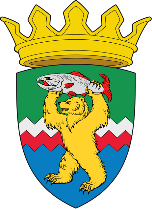 РОССИЙСКАЯ ФЕДЕРАЦИЯКАМЧАТСКИЙ КРАЙЕЛИЗОВСКИЙ МУНИЦИПАЛЬНЫЙ РАЙОНДУМА ЕЛИЗОВСКОГО МУНИЦИПАЛЬНОГО РАЙОНАРЕШЕНИЕ31 октября 2023 № 1892	г. Елизово137 (внеочередная) сессия О принятии нормативного правового акта «О внесении изменений в нормативный правовой акт «Прогнозный план (программа) приватизации объектов муниципальной собственности Елизовского муниципального района на 2022-2024 годы»	Рассмотрев внесенный  Администрацией Елизовского муниципального района проект нормативного правового акта «О внесении изменений в нормативный правовой акт «Прогнозный план (программа) приватизации объектов муниципальной собственности Елизовского муниципального района на 2022-2024 годы», руководствуясь Федеральными законами от 21.12.2001 № 178-ФЗ «О приватизации государственного и муниципального имущества», от 06.10.2003 № 131-ФЗ «Об общих принципах организации местного самоуправления в Российской Федерации», Постановлением Правительства Российской Федерации от 26.12.2005 № 806 «Об утверждении Правил разработки прогнозных планов (программ) приватизации государственного и муниципального имущества и внесении изменений в Правила подготовки и принятия решений об условиях приватизации федерального имущества», Уставом Елизовского муниципального района, Дума Елизовского муниципального районаРЕШИЛА:1. Принять нормативный правовой акт «О внесении изменений в нормативный правовой акт «Прогнозный план (программа) приватизации объектов муниципальной собственности Елизовского муниципального района на 2022 – 2024 годы».2.  Направить нормативный правовой акт, принятый настоящим решением, Врип Главы Елизовского муниципального района для подписания и опубликования (обнародования).Председатель Думы Елизовского муниципального района	                                         А.Ю. Липатов		    		РОССИЙСКАЯ ФЕДЕРАЦИЯКАМЧАТСКИЙ КРАЙЕЛИЗОВСКИЙ МУНИЦИПАЛЬНЫЙ РАЙОНДУМА ЕЛИЗОВСКОГО МУНИЦИПАЛЬНОГО РАЙОНАНОРМАТИВНЫЙ ПРАВОВОЙ АКТО внесении изменений в нормативный правовой акт «Прогнозный план (программа) приватизации объектов муниципальной собственности Елизовского муниципального района на 2022 – 2024 годыПринят решением Думы Елизовского муниципального района от 31.10.2023 № 1892    Статья 1.Внести в нормативный правовой акт от 28.12.2021 № 258 «Прогнозный план (программа) приватизации объектов муниципальной собственности Елизовского муниципального района на 2022-2024 годы, утвержденный решением Думы Елизовского муниципального района 22.12.2021 № 1657 (в редакции нормативного правового акта от 26.07.2023 № 350) (далее – Прогнозный план (программа) приватизации) следующие изменения:Раздел 3 Прогнозного плана (программы) приватизации изложить в следующей редакции:«Раздел 3. Перечень иного имущества, планируемого к приватизации в 2022 – 2024 годахНедвижимое имущество:1. Помещение, кадастровый номер 41:05:0101001:10557, площадь 28,8 кв.м., назначение: нежилое, адрес (местоположение): Камчатский край, р-н Елизовский, г.  Елизово, ул. Ленина, д.36, пом. 50.2. Сооружение блок пленочных теплиц, кадастровый номер 41:05:0101100:705, назначение: нежилое, инв. № 13182, лит.М, Н-Н39, адрес (местоположение): Камчатский край, Елизовский район, пос. Термальный, участок находится примерно в 200 м по направлению на юго-запад от ориентира здание дома культуры, расположенного за пределами участка, адрес ориентира: Камчатский край, Елизовский район, п. Термальный, ул. Ленина, д. 1А, с земельным участком, кадастровый номер 41:05:0101100:800, площадь 35169 кв.м., категория земель: земли населенных пунктов, вид разрешенного использования: ведение огородничества, адрес (местоположение): местоположение установлено относительно ориентира, расположенного за пределами участка. Почтовый адрес ориентира: Российская Федерация, край Камчатский, р-н Елизовский, Паратунское с. п., п. Термальный.	3. Здание склад ядохимикатов, кадастровый номер 41:05:0101100:702, площадь 310,9 кв.м., назначение: нежилое, 1- этажный, инв. № 13182, лит. III, адрес (местоположение): Камчатский край, Елизовский район, пос. Термальный, участок находится примерно в 200 м по направлению на юго-запад от ориентира здание дома культуры, расположенного за пределами участка, адрес ориентира: Камчатский край, Елизовский район, п. Термальный, ул. Ленина, д. 1А, с земельным участком, кадастровый номер 41:05:0101100:799, площадь 4762 кв.м., категория земель: земли населенных пунктов, вид разрешенного использования – коммунальное обслуживание, адрес (местоположение): Российская Федерация, край Камчатский, район Елизовский муниципальный р, Паратунское сельское поселение, п. Термальный.4. Здание навозно-растворный узел, кадастровый номер 41:05:0101100:708, площадь 63,2 кв.м., назначение: нежилое, 1- этажный, инв. № 13182, лит. Р, адрес (местоположение): Камчатский край, Елизовский район, пос. Термальный, участок находится примерно в 200 м по направлению на юго-запад от ориентира здание дома культуры, расположенного за пределами участка, адрес ориентира: Камчатский край, Елизовский район, п. Термальный, ул. Ленина, д. 1А, с земельным участком, кадастровый номер 41:05:0101100:793, площадь 1423 кв.м., категория земель: земли населенных пунктов, вид разрешенного использования: коммунальное обслуживание, адрес (местоположение): Российская Федерация, край Камчатский,  Елизовский муниципальный р-н, Паратунское сельское поселение, п. Термальный.5. Здание склад запчастей, кадастровый номер 41:05:0101100:716, площадь 347,2 кв.м., назначение: нежилое, 1- этажный, инв. № 13182, лит. С, адрес (местоположение): Камчатский край, Елизовский район, пос. Термальный, участок находится примерно в 200 м по направлению на юго-запад от ориентира здание дома культуры, расположенного за пределами участка, адрес ориентира: Камчатский край, Елизовский район, п. Термальный, ул. Ленина, д. 1А, с земельным участком, кадастровый номер 41:05:0101100:791, площадь 1736 кв.м., категория земель: земли населенных пунктов, вид разрешенного использования: коммунальное обслуживание, адрес (местоположение): Российская Федерация, край Камчатский, район Елизовский муниципальный р, Паратунское сельское поселение, п. Термальный.6. Здание лукохранилище, кадастровый номер 41:05:0101100:684, площадь 661,4 кв.м., назначение: нежилое, 1- этажный, инв. № 13182, лит. Б, адрес (местоположение): Камчатский край, Елизовский район, пос. Термальный, участок находится примерно в 200 м по направлению на юго-запад от ориентира здание дома культуры, расположенного за пределами участка, адрес ориентира: Камчатский край, Елизовский район, п. Термальный, ул. Ленина, д. 1А, с земельным участком, кадастровый номер 41:05:0101100:915, площадь 4031 кв.м., категория земель: земли населенных пунктов, вид разрешенного использования: коммунальное обслуживание, адрес (местоположение): Российская Федерация, Камчатский край, Елизовский муниципальный р-н, Паратунское сельское поселение, п. Термальный.7. Здание склад ТМЦ, кадастровый номер 41:05:0101100:706, площадь 347,2 кв.м., назначение: нежилое, 1- этажный, инв. № 13182, лит. Т, адрес (местоположение): Камчатский край, Елизовский район, пос. Термальный, участок находится примерно в 200 м по направлению на юго-запад от ориентира здание дома культуры, расположенного за пределами участка, адрес ориентира: Камчатский край, Елизовский район, п. Термальный, ул. Ленина, д. 1А, с земельным участком, кадастровый номер 41:05:0101100:792, площадь 1632 кв.м., категория земель: земли населенных пунктов, вид разрешенного использования: коммунальное обслуживание, адрес (местоположение): Российская Федерация, край Камчатский,  Елизовский муниципальный р-н, Паратунское сельское поселение, п. Термальный.8. Объект незавершенного строительства – 32-кв жилой дом с КБО и аптекой, кадастровый номер 41:05:0101020:761, площадь застройки 942,7 кв.м., адрес (местоположение): Российская Федерация, Камчатский край, р-н Елизовский, п. Лесной, с земельным участком, кадастровый номер 41:05:0101020:903, площадь 5141 кв.м., категория земель: земли населенных пунктов, вид разрешенного использования: среднеэтажная жилая застройка, адрес (местоположение): Российская Федерация, Камчатский край, Елизовский м. р-н, Новолесновское сельское поселение, п. Лесной, ул. Почтовая.9. Здание инсектарий, кадастровый номер 41:05:0101100:711, площадь 888,4 кв.м., назначение: нежилое, 1- этажный, инв. № 13182, лит. Щ-Щ2, адрес (местоположение): Камчатский край, Елизовский район, пос. Термальный, участок находится примерно в 200 м по направлению на юго-запад от ориентира здание дома культуры, расположенного за пределами участка, адрес ориентира: Камчатский край, Елизовский район, п. Термальный, ул. Ленина, д. 1А, с земельным участком, кадастровый номер 41:05:0101100:978, площадь 2726 кв.м., категория земель: земли населенных пунктов, вид разрешенного использования: коммунальное обслуживание, адрес (местоположение): Российская Федерация, Камчатский край, Елизовский муниципальный р-н, Паратунское сельское поселение , п. Термальный.   10. Земельный участок, кадастровый номер 41:05:0101089:2009, площадь 80242 кв.м., категория земель: земли сельскохозяйственного назначения, вид разрешенного использования: для ведения сельскохозяйственного производства, адрес (местонахождение): Российская Федерация, Камчатский край, Елизовский район, с производственными зданиями и объектами незавершенного строительства:- здание производственное, кадастровый номер 41:05:0000000:1487, назначение: нежилое, площадь 1456 кв.м., этаж – 1, адрес (местонахождение): Камчатский край, р-н Елизовский, 10 км автодороги Елизово – Паратунка;- здание производственное, кадастровый номер 41:05:0000000:1486, назначение: нежилое, площадь 1444,1 кв.м., этаж – 1, адрес (местонахождение): Камчатский край, р-н Елизовский, 10 км автодороги Елизово – Паратунка;- здание производственное, кадастровый номер 41:05:0000000:1492, назначение: нежилое, площадь 1454,2 кв.м., этаж – 1, адрес (местонахождение): Камчатский край, р-н Елизовский, 10 км автодороги Елизово – Паратунка;- объект незавершенного строительства, кадастровый номер 41:05:0000000:1488, площадь застройки 1275,8 кв.м., адрес (местонахождение): Камчатский край, р-н Елизовский, 10 км автодороги Елизово – Паратунка;- объект незавершенного строительства, кадастровый номер 41:05:0000000:1489, площадь застройки 1275 кв.м., адрес (местонахождение): Камчатский край, р-н Елизовский, 10 км автодороги Елизово – Паратунка;- объект незавершенного строительства, кадастровый номер 41:05:0000000:1490, площадь застройки 1276,5 кв.м., адрес (местонахождение): Камчатский край, р-н Елизовский, 10 км автодороги Елизово – Паратунка;- объект незавершенного строительства, кадастровый номер 41:05:0000000:1491, площадь застройки 1279,3 кв.м., адрес (местонахождение): Камчатский край, р-н Елизовский, 10 км автодороги Елизово – Паратунка.11. Здание клуба (дома культуры), кадастровый номер 41:05:0101004:357, площадь 1283,6 кв.м., назначение: нежилое, инв. № 1819, адрес (местоположение): Камчатский край, р-н Елизовский, г. Елизово, ул. Попова, д. 24а, с земельным участком, кадастровый номер 41:05:0101004:68, площадь 6593 кв.м., категория земель: земли населенных пунктов, вид разрешенного использования: для эксплуатации здания дома культуры, адрес (местоположение): Камчатский край, Елизовский район, г. Елизово, ул. Попова, уч. №3.».	Статья 2.	Настоящий нормативный правовой акт вступает в силу после его опубликования. Врип Главы Елизовского муниципального района                                                                         Е.А. Щербак от «01» ноября 2023 г.№ 362